Colegio san Fernando College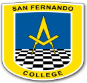 Dpto. de ArtesProfesor: Luis David Contreras Moreno.Educación ArtísticaEstimado estudiante, te invito a trabajar en crear tu propio graffitis sobre el corona virus o covid- 19.-Puedes hacerlo en: papel craf, croquera, block de dibujo usando materiales para colorear que tengas más a la mano en tu casa (distintos lápices, témpera, acuarela, etc.)Puedes visitar algunas páginas de internet sobre graffitis y tener mejor idea del trabajo;  antes de comenzar hacer un borrador  y  luego continuar con tu idea.Te invito a que visite esta página para que tengas una idea de cómo realizar un graffitishttps://www.youtube.com/watch?v=SAIJ8-iyKZUDebes finalizar tu trabajo esta semana   y realizar una autoevaluación que está en la siguiente página:Saludos, nos vemos pronto.Rubrica N° 1Asignatura		: Educación TecnológicaProfesor		: Luis David Contreras MorenoNombre del Estudiante: …………………………………………………………………………………………………..Curso			: ………………………………………………Habilidades de aprendizaje: Comprender instrucciones,  identificar, aplicar.Nivel de desempeño:MB	: Muy BienB	: BienFL	: Falta por LograrNombre Docente:  Luis David Contreras Moreno Guía N° 10Título de guía: graffitisObjetivo de Aprendizaje: OA 1: Crear trabajos de arte y diseños a partir de sus propias ideas y de la observación del  entorno cultural: el hombre contemporáneo y la ciudad; entorno artístico: el arte contemporáneo; el arte en el espacio público (murales y esculturas).Nombre EstudianteCurso: 6° AcriteriosIndicadores de evaluaciónMBBFLCreación artísticaCreas graffitisAplicas técnica para  crear graffitisUsas diversos colores en el graffitistiemposRealiza el trabajo en los tiempos determinados.ordenRealiza el trabajo limpio y sin manchas.